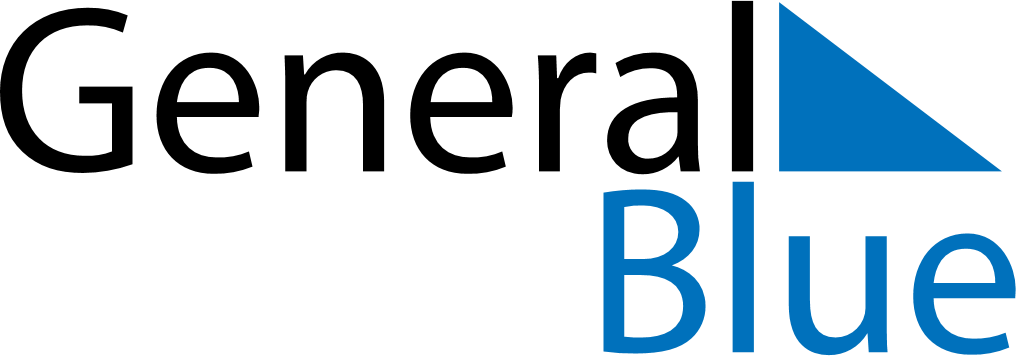 May 2024May 2024May 2024May 2024May 2024May 2024Wenatchee, Washington, United StatesWenatchee, Washington, United StatesWenatchee, Washington, United StatesWenatchee, Washington, United StatesWenatchee, Washington, United StatesWenatchee, Washington, United StatesSunday Monday Tuesday Wednesday Thursday Friday Saturday 1 2 3 4 Sunrise: 5:44 AM Sunset: 8:12 PM Daylight: 14 hours and 27 minutes. Sunrise: 5:42 AM Sunset: 8:13 PM Daylight: 14 hours and 30 minutes. Sunrise: 5:41 AM Sunset: 8:15 PM Daylight: 14 hours and 33 minutes. Sunrise: 5:39 AM Sunset: 8:16 PM Daylight: 14 hours and 36 minutes. 5 6 7 8 9 10 11 Sunrise: 5:38 AM Sunset: 8:17 PM Daylight: 14 hours and 39 minutes. Sunrise: 5:36 AM Sunset: 8:19 PM Daylight: 14 hours and 42 minutes. Sunrise: 5:35 AM Sunset: 8:20 PM Daylight: 14 hours and 45 minutes. Sunrise: 5:33 AM Sunset: 8:21 PM Daylight: 14 hours and 48 minutes. Sunrise: 5:32 AM Sunset: 8:23 PM Daylight: 14 hours and 50 minutes. Sunrise: 5:30 AM Sunset: 8:24 PM Daylight: 14 hours and 53 minutes. Sunrise: 5:29 AM Sunset: 8:25 PM Daylight: 14 hours and 56 minutes. 12 13 14 15 16 17 18 Sunrise: 5:28 AM Sunset: 8:27 PM Daylight: 14 hours and 58 minutes. Sunrise: 5:26 AM Sunset: 8:28 PM Daylight: 15 hours and 1 minute. Sunrise: 5:25 AM Sunset: 8:29 PM Daylight: 15 hours and 4 minutes. Sunrise: 5:24 AM Sunset: 8:30 PM Daylight: 15 hours and 6 minutes. Sunrise: 5:23 AM Sunset: 8:32 PM Daylight: 15 hours and 9 minutes. Sunrise: 5:21 AM Sunset: 8:33 PM Daylight: 15 hours and 11 minutes. Sunrise: 5:20 AM Sunset: 8:34 PM Daylight: 15 hours and 13 minutes. 19 20 21 22 23 24 25 Sunrise: 5:19 AM Sunset: 8:35 PM Daylight: 15 hours and 16 minutes. Sunrise: 5:18 AM Sunset: 8:37 PM Daylight: 15 hours and 18 minutes. Sunrise: 5:17 AM Sunset: 8:38 PM Daylight: 15 hours and 20 minutes. Sunrise: 5:16 AM Sunset: 8:39 PM Daylight: 15 hours and 23 minutes. Sunrise: 5:15 AM Sunset: 8:40 PM Daylight: 15 hours and 25 minutes. Sunrise: 5:14 AM Sunset: 8:41 PM Daylight: 15 hours and 27 minutes. Sunrise: 5:13 AM Sunset: 8:42 PM Daylight: 15 hours and 29 minutes. 26 27 28 29 30 31 Sunrise: 5:12 AM Sunset: 8:43 PM Daylight: 15 hours and 31 minutes. Sunrise: 5:11 AM Sunset: 8:44 PM Daylight: 15 hours and 33 minutes. Sunrise: 5:11 AM Sunset: 8:46 PM Daylight: 15 hours and 34 minutes. Sunrise: 5:10 AM Sunset: 8:47 PM Daylight: 15 hours and 36 minutes. Sunrise: 5:09 AM Sunset: 8:48 PM Daylight: 15 hours and 38 minutes. Sunrise: 5:08 AM Sunset: 8:48 PM Daylight: 15 hours and 40 minutes. 